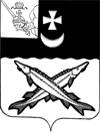 АДМИНИСТРАЦИИ БЕЛОЗЕРСКОГО МУНИЦИПАЛЬНЫЙ РАЙОН ВОЛОГОДСКОЙ ОБЛАСТИ П О С Т А Н О В Л Е Н И ЕОт 07.11.2013 № 1225О   внесении     изменения    в постановление администрации     Белозерского муниципального района      от    24.09.2013 года№1032     В  соответствии  со  статьёй  2  и  статьёй  65  Федерального  Закона  Российской  Федерации  от  29.12.2012 г.  № 273-ФЗ  «Об  образовании  в  Российской  Федерации», руководствуясь  статьёй  32  Устава  районаПОСТАНОВЛЯЮ:    1.Внести  в  Положение  о  начислении  и  взимании  платы  за присмотр  и  уход  за  детьми,  осваивающими  образовательные  программы  дошкольного  образования  в  муниципальных  образовательных  организациях  Белозерского  муниципального  района,  осуществляющих  образовательную  деятельность,  утверждённое  постановлением  администрации  района  от  24.09.2013г.  №1032  изменение,  исключив в разделе 4 «Порядок  установления  льгот  по  родительской  плате  за  присмотр  и  уход  за  детьми»,  пункт  4.5.  2. Контроль  по  исполнению  постановления  возложить  на  первого  заместителя  Главы  района  Неронову  С.И.   3. Настоящее  постановление вступает  в  силу  с  момента его опубликования в районной газете «Белозерье»  и  подлежит  размещению  на  официальном  сайте  Белозерского  муниципального  района  в  информационно-телекоммуникационной  сети  «Интернет».         Глава  района:                                            Е.В. Шашкин